به نام ایزد  دانا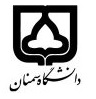 (کاربرگ طرح درس)                   تاریخ بهروز رسانی: 10/11/97              دانشکده     کویرشناسی        نیمسال دوم سال تحصیلی98-97بودجهبندی درسمقطع: کارشناسی*  کارشناسی ارشد□  دکتری□مقطع: کارشناسی*  کارشناسی ارشد□  دکتری□مقطع: کارشناسی*  کارشناسی ارشد□  دکتری□تعداد واحد: نظری1 عملی 1تعداد واحد: نظری1 عملی 1فارسی : جمع آوری و صرفه جویی آب در مناطق خشک و بیابانیفارسی : جمع آوری و صرفه جویی آب در مناطق خشک و بیابانینام درسپیشنیازها و همنیازها: پیشنیازها و همنیازها: پیشنیازها و همنیازها: پیشنیازها و همنیازها: پیشنیازها و همنیازها: لاتین :water collection and saving in  the arid lands  لاتین :water collection and saving in  the arid lands  نام درسشماره تلفن اتاق: 31535573شماره تلفن اتاق: 31535573شماره تلفن اتاق: 31535573شماره تلفن اتاق: 31535573مدرس/مدرسین: دکتر محمد رضا یزدانیمدرس/مدرسین: دکتر محمد رضا یزدانیمدرس/مدرسین: دکتر محمد رضا یزدانیمدرس/مدرسین: دکتر محمد رضا یزدانیمنزلگاه اینترنتی: http://myazdani.profile.semnan.ac.ir/منزلگاه اینترنتی: http://myazdani.profile.semnan.ac.ir/منزلگاه اینترنتی: http://myazdani.profile.semnan.ac.ir/منزلگاه اینترنتی: http://myazdani.profile.semnan.ac.ir/پست الکترونیکی:m_yazdani@semnan.ac.ir        پست الکترونیکی:m_yazdani@semnan.ac.ir        پست الکترونیکی:m_yazdani@semnan.ac.ir        پست الکترونیکی:m_yazdani@semnan.ac.ir        برنامه تدریس در هفته و شماره کلاس:برنامه تدریس در هفته و شماره کلاس:برنامه تدریس در هفته و شماره کلاس:برنامه تدریس در هفته و شماره کلاس:برنامه تدریس در هفته و شماره کلاس:برنامه تدریس در هفته و شماره کلاس:برنامه تدریس در هفته و شماره کلاس:برنامه تدریس در هفته و شماره کلاس:اهداف درس:  آشنایی با روشهای سنتی و جدید جمع آوری، ذخیره و بهره برداری از آب در مناطق خشکاهداف درس:  آشنایی با روشهای سنتی و جدید جمع آوری، ذخیره و بهره برداری از آب در مناطق خشکاهداف درس:  آشنایی با روشهای سنتی و جدید جمع آوری، ذخیره و بهره برداری از آب در مناطق خشکاهداف درس:  آشنایی با روشهای سنتی و جدید جمع آوری، ذخیره و بهره برداری از آب در مناطق خشکاهداف درس:  آشنایی با روشهای سنتی و جدید جمع آوری، ذخیره و بهره برداری از آب در مناطق خشکاهداف درس:  آشنایی با روشهای سنتی و جدید جمع آوری، ذخیره و بهره برداری از آب در مناطق خشکاهداف درس:  آشنایی با روشهای سنتی و جدید جمع آوری، ذخیره و بهره برداری از آب در مناطق خشکاهداف درس:  آشنایی با روشهای سنتی و جدید جمع آوری، ذخیره و بهره برداری از آب در مناطق خشکامکانات آموزشی مورد نیاز:امکانات آموزشی مورد نیاز:امکانات آموزشی مورد نیاز:امکانات آموزشی مورد نیاز:امکانات آموزشی مورد نیاز:امکانات آموزشی مورد نیاز:امکانات آموزشی مورد نیاز:امکانات آموزشی مورد نیاز:امتحان پایانترمامتحان میانترمارزشیابی مستمر(کوئیز)ارزشیابی مستمر(کوئیز)فعالیتهای کلاسی و آموزشیفعالیتهای کلاسی و آموزشینحوه ارزشیابینحوه ارزشیابی1555درصد نمرهدرصد نمرهطهماسبی، رمضان(1385) جمع آوری آب باران، انتشارات موسسه آموزش عالی علمی کاربردی جهاد کشاورزییزدانی، محمد رضا(1384) سدهای زیرزمینی، نوشته ای ک نیلسون، انتشارات جهاد دانشگاهی دانشگاه صنعتی اصفهانبهنیا، عبدالکریم(1367) قنات سازی و قنات داری، انتشارات مرکز نشر دانشگاهی Lancaster, B.( 2008 )Rainwater harvesting for drylands and beyond, Rainsource Press.طهماسبی، رمضان(1385) جمع آوری آب باران، انتشارات موسسه آموزش عالی علمی کاربردی جهاد کشاورزییزدانی، محمد رضا(1384) سدهای زیرزمینی، نوشته ای ک نیلسون، انتشارات جهاد دانشگاهی دانشگاه صنعتی اصفهانبهنیا، عبدالکریم(1367) قنات سازی و قنات داری، انتشارات مرکز نشر دانشگاهی Lancaster, B.( 2008 )Rainwater harvesting for drylands and beyond, Rainsource Press.طهماسبی، رمضان(1385) جمع آوری آب باران، انتشارات موسسه آموزش عالی علمی کاربردی جهاد کشاورزییزدانی، محمد رضا(1384) سدهای زیرزمینی، نوشته ای ک نیلسون، انتشارات جهاد دانشگاهی دانشگاه صنعتی اصفهانبهنیا، عبدالکریم(1367) قنات سازی و قنات داری، انتشارات مرکز نشر دانشگاهی Lancaster, B.( 2008 )Rainwater harvesting for drylands and beyond, Rainsource Press.طهماسبی، رمضان(1385) جمع آوری آب باران، انتشارات موسسه آموزش عالی علمی کاربردی جهاد کشاورزییزدانی، محمد رضا(1384) سدهای زیرزمینی، نوشته ای ک نیلسون، انتشارات جهاد دانشگاهی دانشگاه صنعتی اصفهانبهنیا، عبدالکریم(1367) قنات سازی و قنات داری، انتشارات مرکز نشر دانشگاهی Lancaster, B.( 2008 )Rainwater harvesting for drylands and beyond, Rainsource Press.طهماسبی، رمضان(1385) جمع آوری آب باران، انتشارات موسسه آموزش عالی علمی کاربردی جهاد کشاورزییزدانی، محمد رضا(1384) سدهای زیرزمینی، نوشته ای ک نیلسون، انتشارات جهاد دانشگاهی دانشگاه صنعتی اصفهانبهنیا، عبدالکریم(1367) قنات سازی و قنات داری، انتشارات مرکز نشر دانشگاهی Lancaster, B.( 2008 )Rainwater harvesting for drylands and beyond, Rainsource Press.طهماسبی، رمضان(1385) جمع آوری آب باران، انتشارات موسسه آموزش عالی علمی کاربردی جهاد کشاورزییزدانی، محمد رضا(1384) سدهای زیرزمینی، نوشته ای ک نیلسون، انتشارات جهاد دانشگاهی دانشگاه صنعتی اصفهانبهنیا، عبدالکریم(1367) قنات سازی و قنات داری، انتشارات مرکز نشر دانشگاهی Lancaster, B.( 2008 )Rainwater harvesting for drylands and beyond, Rainsource Press.منابع و مآخذ درسمنابع و مآخذ درستوضیحاتمبحثشماره هفته آموزشیشناخت منابع اصلی آب در مناطق خشک-چرخه آب1عوامل هدر رفت آب در بخشهای مختلف2مقدمه ای بر هیدرولوژی و هیدروژئولوژی3روشهای صرفه جویی و فرهنگ کاهش مصرف آب4روشهای کاهش تبخیر آب از مخازن سطحی(روشهای فیزیکی و شیمیایی)5روشهی کاهش تبخیر آب از مخازن سطحی(روشهای طراحی سازه و بیولوژیکی)6جمع آوری آب باران از مه و شبنم7روشهای شیرین کردن آب8قنات: انواع قنوات، مزایا و معایب آن، ساختار کلی قنات، تعاریف9قنات: آبدهی قنات، حریم قنات، افزایش آبدهی قنات، برخی روشهای اصلاح مشکلات قنات10آب انبار، انواع آن و ساختار آن11جمع آوری آب باران، مکانیسم کلی12روشهای جمع آوری آب باران در کشورهای مختلف13پخش سیلاب، آبخوان و آبخوانداری14روشهای تغذیه مصنوعی آبخوان  15سدهای زیرزمینی-انواع سدهای زیرزمینی16بازدید از انواع پروژه های جمع آوری و استحصال آب در مناطق خشک  و بیابانیعملی